          Информация о конноспортивных соревнованиях прошедших                30 июля 2022 года на ипподроме АО «Ударника полей».        30 июля в Промышленновском муниципальном округе на ипподроме   АО «Ударник полей» прошли конноспортивные соревнования памяти        И.И. Ясько. В соревнованиях приняли участие  76 лошадей из 7 муниципальных округов (Крапивинский, Кемеровский, Ленинск – Кузнецкий, Юргинский, Топкинский, Беловский, Гурьевский муниципальные округа).          Промышленновский муниципальный округ  занял в соревнованиях 5 первых мест, 5 вторых мест  и 3 третьих места.          В заезде русских троек  на дистанции 2400 метров первое место занял Николай Степанов, коренник Поларис (принадлежит Николаю Степанову), пристяжные  Германика и Гимназия (принадлежат Б.М. Курицину), второе место Петр Проценко, коренник Жолнер, пристяжные  Програмист ,Милорд (принадлежат ООО «Провинция»).           В 3 заезде для лошадей Орловской породы 4-х лет на дистанции 1600 метров первое место занял Петр Проценко на Желонке                           (принадлежит ООО «Провинция»).          В 5 заезде для лошадей Орловской породы старшего возраста дистанция 2400 метров второе место занял Петр Проценко на Кипрее (принадлежит ООО «Провинция»).          В 9 заезде скачка для лошадей верховых пород 3-х лет и старше дистанция 2000 метров первое место заняла Валентина Курицина на Харитоне (принадлежит В.Б. Курициной), второе место Михаил Косарев на Гимназии (принадлежит Р.Ю. Курициной).          В 10 заезде рысь под седлом дистанция 1600 метров третье место занял Петр Проценко на Конкуренте (принадлежит К.И. Куделькину).          В 11 заезде для лошадей рысистых пород  2-х лет  на дистанции 1600 метров первое место занял  Вячеслав Асташин на Сандре (принадлежит    В.И. Асташину), третье место занял Вадим Портнягин на Эльфе (принадлежит В.С. Портнягину).         В 12 заезде в 1 группе для лошадей орловской породы 2-х лет дистанция 1600 метров второе место занял Петр Проценко на Конвоире (принадлежит Н.Вандышевой). Во 2 группе   второе место занял Антон Шкомыта на Кузбассе (принадлежит ООО «Провинция»).           Крапивинский муниципальный округ занял  2 первых места. 1 второе и 3 третьих места. Беловский муниципальный округ занял  2 вторых места. Гурьевский муниципальный округ 3 третьих места. Ленинск – Кузнецкий муниципальный округ  занял 3 первых, 3 вторых и 3 третьих места. Топкинский муниципальный округ 1 первое место,2 вторых и 2 третьих места. Кемеровский муниципальный округ 2 первых места.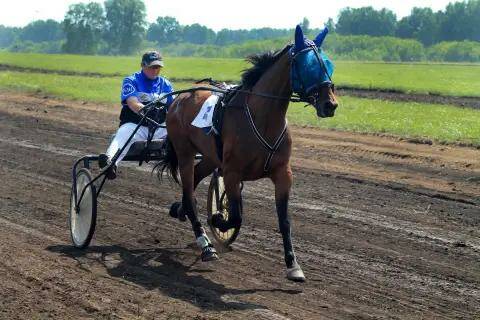 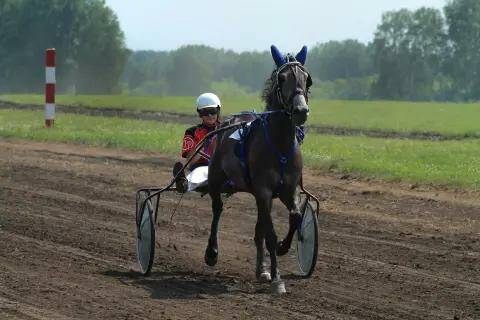 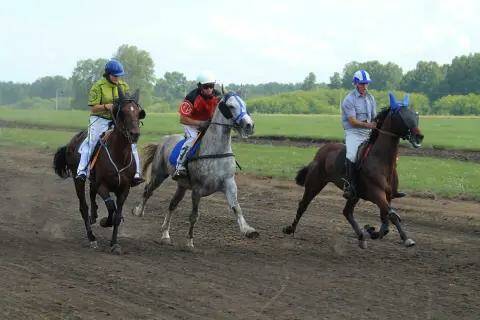 